2021台灣信義會第十六屆 JWAY 挑戰營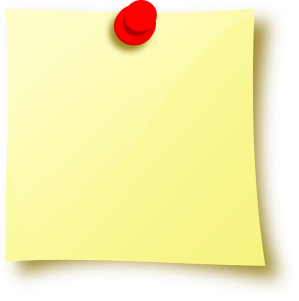 「君尊的祭司興起」  親愛的學員：    歡迎你/妳報名-「君尊的祭司興起」，活動將於 2021年1月26(二)13:00～1月28(四) 12:30，於台中慕義堂舉行。請與教會確認赴會的交通方式，及留意攜帶下列物品。祝福你/妳在營會中，滿有豐富的學習與美好回憶！～報到時間與地點：1/26(二)下午 13:00~14:00 台中慕義堂(台中市北區忠明路499號三樓)交通方式：請依照教會輔導的指示    1.自行開車      2.自行搭火車            3.搭各區的遊覽車，請按教會指示各區所訂定的時間和地點準時搭乘。 個人需要攜帶物品：1.重要物品 　□筆記本 □個人文具 □健保卡 □夠用的金錢 2.生活用品 　□外套  □雨具　□拖鞋   □個人藥品   □衛生紙　□換洗衣物            □水杯/壺(請寫上名字)   ※  環保愛地球   ※ 嚴禁穿著：細肩帶或低胸上衣、露肚、熱褲、迷你裙。　※ 午餐、晚餐以餐盒方式供餐。           貼心小提醒：1. 為了在營會中有美好的收穫和回憶，請天天為自己禱告，並開始調整每日生活作息，讓自己於這段時間處於最佳狀態來領受祝福與學習。2. 請帶著一顆喜樂、敞開、願意學習和領受的心情。4. 禁帶電動玩具、撲克牌和貴重物品，以免干擾營會進行或遺失。※ 手機請自行保管，並關機或靜音。5. 現場將為「君尊的祭司興起」收一次奉獻及義賣T恤，邀請您一同支持學生事工的營會。6. 營會結束時間為1/28(四)中午12:30，備有餐盒。各營須備物品：          祝福您 平安喜樂！       並期待您在營會中收穫滿滿！創意藝術營課程中有媒體操作實作，帶自己熟悉的器材。如有擅長畫畫、樂器的，自行安排帶擅長的器材。課程中會以團隊方式來運作，請自行考慮與其他人團隊運作的可能性。如果有不清楚可以發訊息問營長：0911-155 671，德家教師真理造就營1.請攜帶自己的紙本聖經（新舊約）2.筆記本3.筆